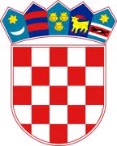 REPUBLIKA HRVATSKASISAČKO-MOSLAVAČKA ŽUPANIJAOPĆINA LIPOVLJANIOPĆINSKO VIJEĆEKLASA: 024-03/22-01/11URBROJ: 2176-13-01-22-01Lipovljani,  14. prosinca 2022.Na temelju članka 26. Statuta Općine Lipovljani, (Službeni vjesnik, broj: 14/21), Općinsko vijeće Općine Lipovljani na 13. sjednici održanoj 14. prosinca 2022. godine, donijelo jeO D L U K U o naknadi članovima Vijeća mjesnih odbora Općine LipovljaniČlanak 1.Ovom Odlukom utvrđuje se pravo na naknadu predsjedniku i članovima Vijeća mjesnih odbora Općine Lipovljani.Članak 2.Naknada iz članka 1. Ove Odluke određuje se kako slijedi:Predsjedniku Vijeća mjesnih odbora određuje se naknada u iznosu od 30,00 eura po održanoj sjednici Vijeća mjesnih odbora.Članovima Vijeća mjesnih odbora određuje se naknada u iznosu od 20,00 eura po održanoj sjednici Vijeća mjesnih odbora.Članak 3.Naknada iz članka 2. ove Odluke isplaćuje se na temelju popisa o nazočnosti na sjednici i vlastoručnog potpisa svakog pojedinca na istoj. Članak 4.Ova Odluka stupa na snagu osmog dana od dana objave u Službenom vjesniku.                                                                                              Predsjednik Općinskog vijeća						                      Tomislav Lukšić, dipl. ing šum.